   		       Mighty Gallop Fun Run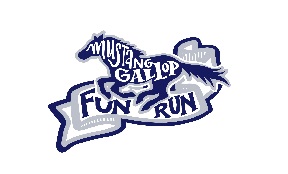 Financial Transaction Cover SheetType of Transaction: Debit Card Purchase   		Check Request    		Donation Purchase Category:   	Supplies    		Prizes    		Other__________________Printing - Operating    	Printing - Marketing   Date of Purchase:  	 				Place of Purchase:  __________________________	Purchase Total: _________________________________Purchaser: ________________________________ Requested by:___________________________________Date Requested:___________________________  Pay to:  	________________________________________Amount $:  _______________________________Mail to Attention of:______________________________________________________________________  	Mail to Address:  _________________________________________________________________________Contact Phone #: _________________________________________________________________________ Received by:  	________________________________Date Received:  ___________________________Given to President/VP of Finance:_________________________________________________________  	Date Given to President/VP of Finance:_____________________________________________________Please attach receipt(s) and submit form to PTO VP of Finance.PTO USE ONLY:  *Request must be approved by two designated PTO Board Members *Approved By:_________________________________________________	Date:_______________ *Approved By:_________________________________________________	Date:_______________ Check # Issued:_____________	   Check Issued Date:____________     Check Cleared Date:___________ Budget Code #:  _____________________	Budget Code Description:  ________________________